Связаться с нами можно по телефону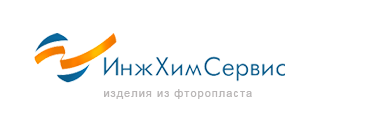 Звонок по России бесплатно8-800-550-42-25Уважаемые партнеры, заказчики!Стоимость изделий из фторопласта, композиций на его основе, полиамида рассчитывается по чертежам Заказчика индивидуально. Стоимость лабораторной посуды фторопластовой уточняется на момент Вашего запроса.Стоимость заготовок из фторопласта уточняется на момент Вашего запроса. Перечень товарный позицийПрайс на трубку электороизоляционную, по ГОСТ22056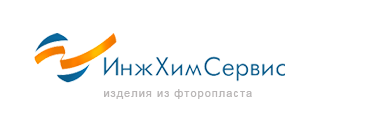 Связаться с нами можно по телефонуЗвонок по России бесплатно8-800-550-42-25№Наименование изделийЕд.Цена, руб.1Заготовки из Ф4 пресс.(втулки, стержни,)кгПо запросу2Заготовки из Ф4 экстр. (стержни)кгПо запросу3Пластины Ф4кгПо запросу4Заготовки из Ф4К20кгПо запросу5Заготовки из Ф4К15М5кгПо запросу6Заготовки из Ф4УВ15кгПо запросу7Заготовки из Ф4С15кгПо запросу8Лента ФУМ марка 1кгПо запросу9Лента Ф4К15М5 ЛкгПо запросу10Лента Ф4К15М5 ЛЭАкгПо запросу11Заготовки из Ф40ПкгПо запросу12Трубы (втулки) из Ф4 экстркгПо запросу13Лист строганный «С»кгПо запросу14Гидростатические изделия, втулки стрежни Ф4кгПо запросуТрубка по ГОСТ22056, мЦенаТрубка по ГОСТ 22056, мЦена, руб.0,3х0,2По запросу3,5х0,6По запросу0,4х0,2По запросу3,8х0,6По запросу0,5х0,2По запросу4,0х0,6По запросу0,6х0,2По запросу4,0х1,0По запросу0,6х0,6По запросу4,2х0,6По запросу0,7х0,2По запросу4,3х1,8По запросу0,7х0,65По запросу4,5х0,6По запросу0,8х0,2По запросу4,8х0,6По запросу1,0х0,2По запросу5,0х0,6По запросу1,0х0,3По запросу5,0х1,0По запросу1,0х1,0По запросу5,0х1,5По запросу1,2х0,3По запросу5,5х1,0По запросу1,4х0,3По запросу6,0х1,0По запросу1,5х0,3По запросу6,0х1,5По запросу1,6х0,3По запросу7,0х1,0По запросу1,8х0,3По запросу7,0х1,5По запросу2,0х0,2По запросу7,0х1,75По запросу2,0х0,3По запросу7,0х2,0По запросу2,0х1,0По запросу8,0х1,0По запросу2,0х3,0По запросу8,0х1,5По запросу2,1х0,4По запросу8,0х2,0По запросу2,2х0,4По запросу9,0х1,5По запросу2,4х0,4По запросу10,0х1,0По запросу2,5х0,4По запросу10,0х1,5По запросу2,5х1,75По запросу10,0х2,0По запросу2,6х0,4По запросу12,0х1,0По запросу2,8х0,4По запросу12,0х1,5По запросу2,8х0,95По запросу12,0х2,0По запросу2,8х1,6По запросу14,0х1,0По запросу3,0х0,4По запросу14,0х1,45По запросу3,0х1,0По запросу13,0х1,0По запросу3,2х1,4По запросу15,5х1,8По запросу